 RICHIESTA DI PREVENTIVO PER VIAGGIO DI ISTRUZIONE - SOGGIORNO Da compilare almeno 60 gg. prima dell’uscita didattica. Plesso Scolastico______________________ Infanzia  Primaria  Secondaria I grado Consiglio di Classe/Sezione/Intersezione _____________ del _________________________ Destinazione: ______________________________________________________ Periodo:________________________________________________________ Alunni partecipanti n.______ di cui n. _______ diversamente abili ( n.___con difficoltà motorie) Maschi n.___Femmine n.____ Durata del viaggio: 2 giorni e 1 notte -  3 giorni e 2 notti -  4 giorni e 3 notti -  Altro _________ Mezzo di trasporto:  Treno -  Aereo -  Nave -  Pullman GT  Pullman di linea -  Scuolabus comunale Altro______________________  Località di pernottamento: ______________________________________ Sistemazione: Hotel tre stelle -  Agriturismo -  Rifugio -  Altro _____________ Tipo di sistemazione: Mezza pensione -  Pensione completa Altro_________________ Spostamenti in loco: Tram -  Pullman di linea -  Metropolitana Pullman GT  Traghetto   Altro________________________ Visite: Musei -  Edifici e siti di rilevanza storica -  Parchi naturali -  Altro____________________ Indicazioni/Preferenze: _________________________________________________________________________________ _________________________________________________________________________________ Partecipazione ad attività particolari/laboratori: No  Si __________________________________________________________ Visite guidate a pagamento: No Si __________________________________________________________  Docenti accompagnatori gratuità: 2 -  3 -  4 -  Altro ______________________________________________ Assicurazione “annullata partenza”: Si -  No Nominativo del Docente che si assume la responsabilità del viaggio: Cognome_________________________ Nome _______________________ Indicare eventuali agenzie viaggio a cui richiedere il preventivo: ____________________________________________________________________________ ____________________________________________________________________________ Luogo e data __________________________ 	 	Per il Consiglio di Classe il Coordinatore 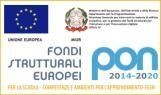 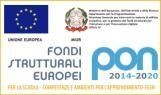 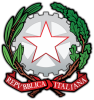 ISTITUTO COMPRENSIVO "FRANCESCO GONIN" VIA DON POGOLOTTO, 45 – 10094 GIAVENO (TO) - Telefono 011-9376250C.M. TOIC87000N  C.F. 95579630013  PEC:TOIC87000N@pec.istruzione.it PEO: TOIC87000N@istruzione.it - sito internet:www.icgonin.edu.it Codice Univico UFE72H I.P:Istc TOIC87000N 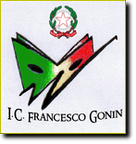 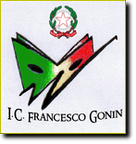 